Leighton Buzzard Canoe Club – Canoe Time TrialHosts: Leighton Buzzard Canoe ClubDate: 21st June 2015Location:Leighton Buzzard Canoe ClubCedars School / Tiddenfoot Leisure Centre, Mentmore Road, Leighton Buzzard,LU7 2AERESULTSThe race was hosted and run by Leighton Buzzard Canoe Club in conjunction with their Hasler event.The course was particularly challenging as the sides of the canal at Leighton Buzzard are vertical, and notorious for refracted waves and rough water. This was compounded by the number of portages, six out and six back. Although portaging is fun, it clearly increased the race times. The series saw its first high-kneeler C1 competitor in the shape of Richard Crooks, a highly experienced paddler. I have zero envy, but huge respect for high-kneelers and it must have been especially gruelling to traverse all those portages.Also up for the event was Pete Jones, this time teaming up with Steve Windmill for the first male C2 entry.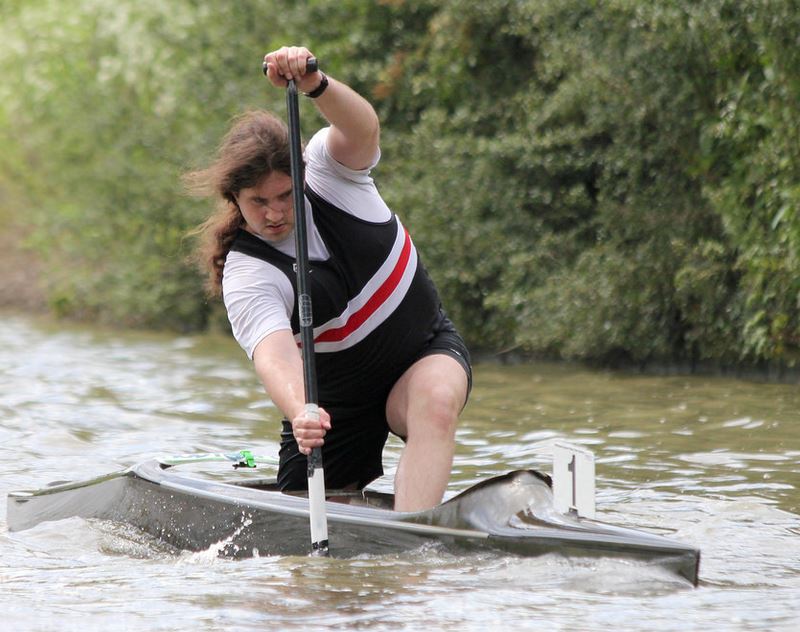 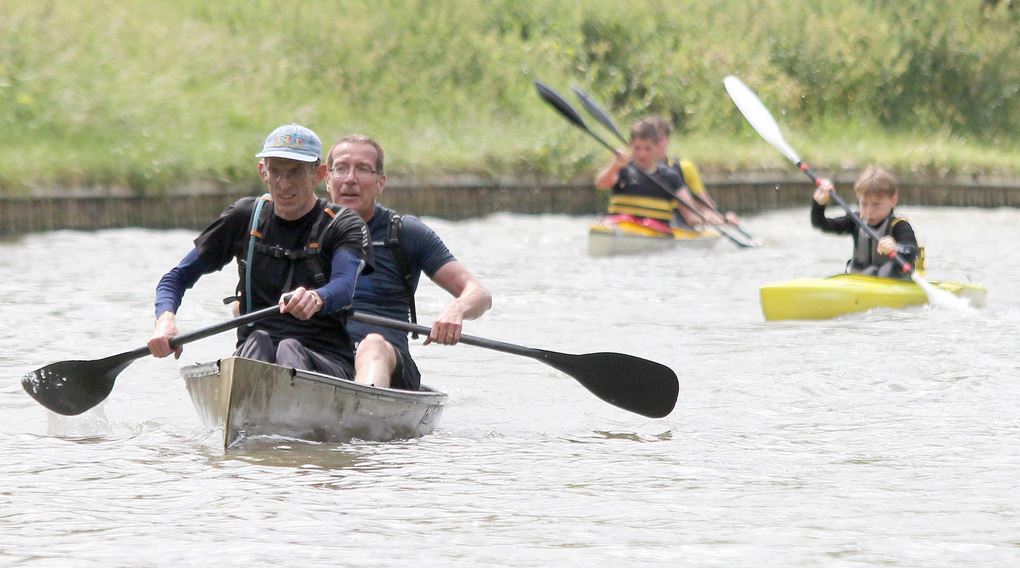 The boats started adjacent to Tiddenfoot Leisure Centre. They negotiated Grove Lock and then Church Lock, (where they crossed the bridge and the towpath changes sides). Then onto Slapton Lock, Horton Lock, then locks 32 and 33. These are close together and some competitors found it quicker to run them. They carried on to bridge 123 at Ivinghoe, where they turned and came all the way back.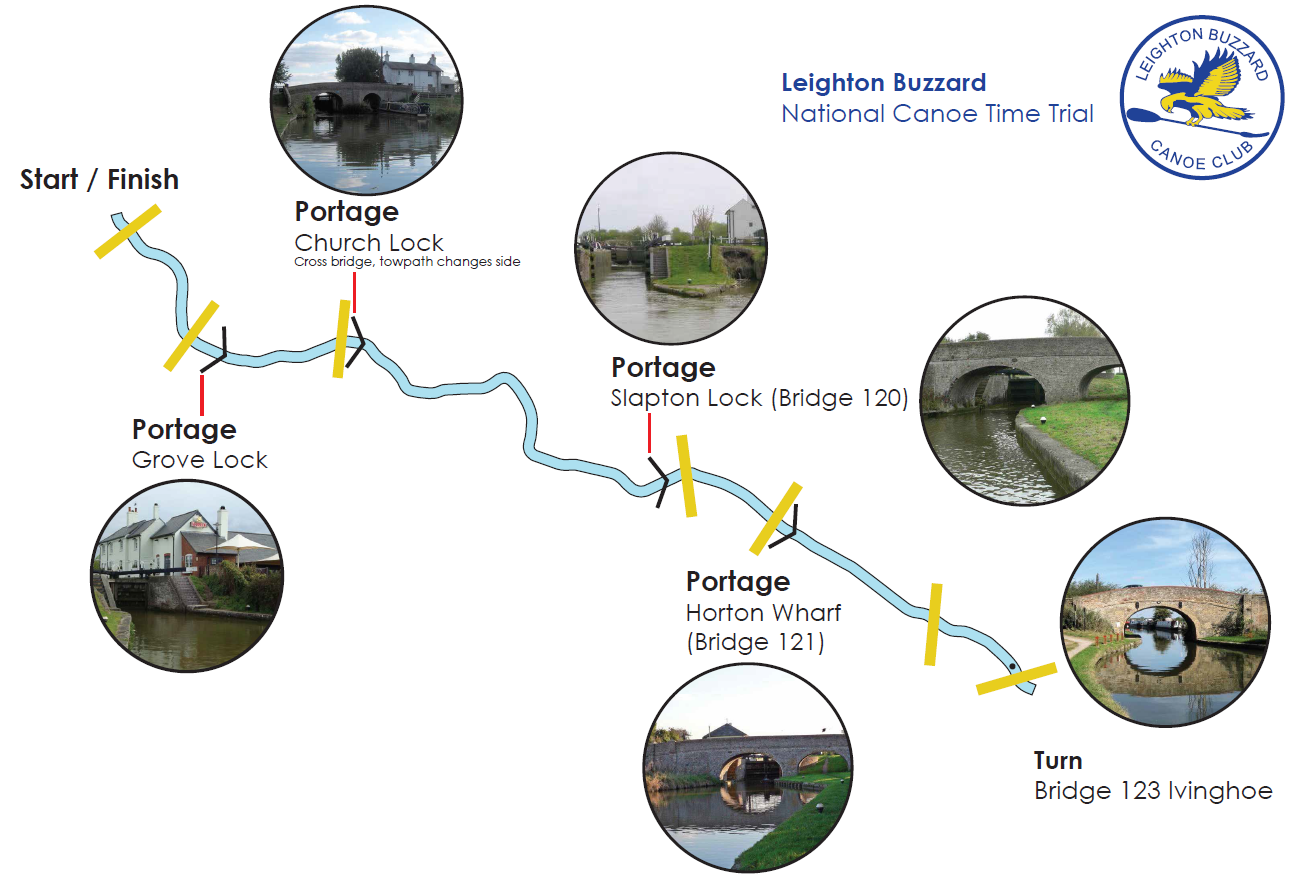  end NameClubTimeClassBoatPositionStephen Windmill/Pete Jones 01:43:04Male C2 openWenonah ICF?1Richard Crooks 01:55:39Male C1 high-kneeler2